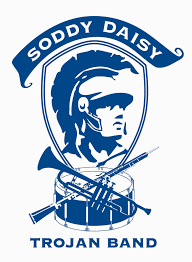 Call to OrderElicia Cruz called to order the regular meeting of Soddy Daisy High School Band Boosters Executive Board at 7:00 p.m. on June 6, 2022 in the SDHD Band room.Roll CallThe following persons were present: Cruz, Light, Whitmire, Schug, Bullock, Walton, McCuiston, Suttles, McCanless, Mulder, McCullar, Grainger, Cunningham, Bandy, Harshman, Tolley, McFarland, Rinehart, and Parker.Approval of MinutesMr. Light displayed minutes on screen as Elicia Cruz read the minutes from the last meeting.  Kathleen Cunningham made a motion to approve and Martin McCanless seconded the motion.  The minutes were approved.Welcome to 2022-2023 Band BoostersElicia Cruz welcomed everyone to our booster meeting.  Mr. Light passed out brownies to those in attendance. ReportsChaperone-Elicia Cruz reviewed information about being a chaperone-Forms are online for becoming a chaperone-Hamilton County Employees have to fill out the bottom 2 forms on the website-Turn forms in to Mr. Light and he will turn them in to the county-Call Elicia Cruz with any further questionsTreasurer ReportGreg Schug gave the financial report.Fundraising-Jody Walton stated that our first fundraiser went well.  We had 360 tickets available at the Parent Preview.  339 tickets were sold.  An additional $313 was given as donations.  The profit for the event was a little over $650.-Tshirts are still available for $5.00 each.  77 shirts were sold.  $388 in shirt sales.-Snapraise began Friday instead of Monday.  95% of students turned in 20 email address each so the company opened the fundraiser early.  As of Aug. 1, $8,055.00 has been donated through Snapraise.Concessions-Mandy Suttles noted we sold 444 lunches during band camp.   -We are redoing the concession stand.  2 new coolers back-to-back in order to service 2 windows without running over each other.-White trailer will be used for quick service (drinks, chips, candy)-Each game will have volunteers working concession.  Each section in band will have a night for parents to volunteer.  -Ipads will be used for transactions.  Square will be used for debit/credit cards-Concession prices will go up due to inflation-Sign-up genius will be used for volunteer sign up.  Check spam box for emails from eliciac89, jlight39 and karomcc.  These are not spam email addresses.EquipmentWe need a 2500 Diesel truck to pull band trailer if anyone has one.  Contact Mr. Light.Color GuardNo report.Reports of Special CommitteesNoneUnfinished Business	NoneNew BusinessUpcoming Events and AnnouncementsCheck website often during marching season.  It may update daily.No rehearsal on August 2 because students got 95% participation on Snapraise.First rehearsal day is Thursday, August 11 from 3-6.Sectionals are every Monday from 3-5.Full band rehearsal on Tuesdays and Thursdays from 3-6.Do not pick up students at 3-way stop.  Park in the top lot by the gymnasium.  Students will walk up the sidewalk to meet you.First game is August 19th.  It is an away game.  We are waiting to hear pricing from bus drivers to determine if the pep band will be taken.  Pep band sign up will be posted the week of the away games. We will try to take full band to Hixson and East Ridge games.East Ridge game is on THURSDAY, October 27th. Color guard will not go to pep band games.The Soddy Daisy Christmas parade is December 4th and is mandatory for all members.  Questions and Concerns from Boosters	-Will parents be able to purchase show shirts?		Yes, but not until after school starts.  The cost for student shirts were included in the band fees.  Students can purchase additional shirts after school starts.  This may help with days when we have back to back game then competition.How will band shoes be invoiced?Band shoes will be ordered soon.  Those needing shoes will be invoiced on Charms.  Students have already been fitted for shoes.  Charms will be sent out soon.  Mr. Light will train students on how to access Charms so they can train parents. A motion was made by Mandy Suttles to adjourn the meeting.  Jody Whitmire seconded the motion.   